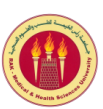 RAKMHSU- Human Ethics Committee                                                                                    Ras Al Khaimah, UAE     Research Proposal Date: ………………………………………………….Title:….………………………………………………………………………………….………………………………………………………………………………….………………………………………………………………………………Background- Provide a brief overview of the research area and the context in which your research is situated.-Highlight the significance and relevance of your research topic.-Mention any previous related research or gaps in the existing literature (don’t exceed one page)….………………………………………………………………………………….………………………………………………………………………………….………………………………………………………………………………….………………………………………………………………………………Problem Statement & Rationale-Clearly state your research problem - Explain why this problem is worth investigating….……………………………………………………………………………………………….………………………………………………………………………………….………………………………………………………………………………….………………………………………………………………………………….………………………………………………………………………………….………………………………………………………………………………….………………………………………………………………………………….………………………………………………………………………………….………………………………………………………………………………….………………………………………………………………………………….………………………………………………………………………………….………………………………………………………………………………….………………………………………………………………………………….………………………………………………………………………………….………………………………………………………………………………….………………………………………………………………………………Research question/s:….………………………………………………………………………………….………………………………………………………………………………….………………………………………………………………………………….………………………………………………………………………………….………………………………………………………………………………….………………………………………………………………………………….………………………………………………………………………………….………………………………………………………………………………Aim /specific objectives….………………………………………………………………………………….………………………………………………………………………………….………………………………………………………………………………….………………………………………………………………………………….………………………………………………………………………………….………………………………………………………………………………….………………………………………………………………………………….………………………………………………………………………………….………………………………………………………………………………MethodologyStudy design…………………………………………………………………………Study area/ Setting:……………………………………………………………………………………Study Duration:……………………………………………………………………………………Study population:…………………………………………………………………………………Inclusion & Exclusion criteria:       Inclusion Criteria:       1. …………………………………………………………………………………………….     Exclusion criteria:  ………………………………………………………………………………………..Sampling methods:-Sampling type:…………………………………………………………………………..-Determination of Sample Size (add reference):……………………………………………………………………………Data Collection Tools:-Describe the methods and instruments you will use to collect data……………………………………………………………………………………………………………………………………………………………………………………………………………………………………………………………………………………………………………………………………………………………………………………………………………………………………………………………………………………………………………………………………………………………………………………………………………………………………………………………………………………………………………………………………………………………………………………………………………………………………………………………………………………………………………………………………………. Data Analysis Plan:Outline the data analysis techniques you intend to use.Explain how these techniques will help answer your research question….………………………………………………………………………………….………………………………………………………………………………….………………………………………………………………………………….………………………………………………………………………………….………………………………………………………………………………….………………………………………………………………………………5.9. Limitations/ expected challenges: ….………………………………………………………………………………….………………………………………………………………………………….………………………………………………………………………………….………………………………………………………………………………….………………………………………………………………………………….………………………………………………………………………………….………………………………………………………………………………Ethical Considerations How will participants be recruited or cases be identified? ….………………………………………………………………………………….………………………………………………………………………………….………………………………………………………………………………How will informed consent be obtained from participants? ….………………………………………………………………………………….………………………………………………………………………………….………………………………………………………………………………What procedures will be followed to maintain confidentiality and privacy of participant’s data?….………………………………………………………………………………….………………………………………………………………………………….………………………………………………………………………………Provide details of who will have access to the data. ….………………………………………………………………………………….………………………………………………………………………………….………………………………………………………………………………Does the project involve any of the following risks?  Indicate yes or no. Detail in this area explanations of an answer of “yes” to any of the above….………………………………………………………………………………….………………………………………………………………………………….………………………………………………………………………………….………………………………………………………………………………In undertaking this research, do any “conflict of interest” issues arise? Yes/NoAre the participants in a dependent relationship with the investigators?  Yes/ NoAre the participants staff at the institution where the study is taking place? Yes/ NoWork-planCreate a detailed timeline indicating the major milestones and the estimated duration of each phase of your research projectProposed start date:Budget (if applicable)Provide a budget estimate for your research, including expenses for materials, equipment, participant compensation, and any other relevant costs.If seeking funding, specify the amount you are requesting and justify how it will be used.……………………………………………………………………………..References List (List all the references cited throughout your proposal following a recognized citation style (e.g., Vancouver or APA reference style….)                                                                                     maintain uniformity in all….………………………………………………………………………………….………………………………………………………………………………….………………………………………………………………………………….………………………………………………………………………………….………………………………………………………………………………….………………………………………………………………………………….………………………………………………………………………………….………………………………………………………………………………….………………………………………………………………………………….………………………………………………………………………………….………………………………………………………………………………….………………………………………………………………………………Appendices:QuestionnaireInformed consent form Declaration of Ethical ComplianceIf applicable, include a statement indicating that your research will adhere to ethical guidelines and obtain any necessary ethical clearancesYesNoPhysical risk to participantsPsychological risks to participantsDoes the study require participants to release information of a sensitive or personal nature?Are there medical conditions, which increase the 	participants risk while in the study?Does this study require participants to release 	information, which may reveal illegal activity?Are there any risks to the researchers?Any other risks?ActivityPeriod